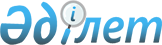 О внесении изменений в решение акима Аккемирского сельского округа от 29 июля 2011 года №26 "О переименовании улицы Садовая поселка Елек Аккемирского аульного округа Мугалжарского района"Решение акима Аккемирского сельского округа Мугалжарского района Актюбинской области от 28 ноября 2014 года № 38. Зарегистрировано Департаментом юстиции Актюбинской области 24 декабря 2014 года № 4108

      В соответствии с Конституционным Законом Республики Казахстан от 3 июля 2013 года № 121-V «О внесении изменений и дополнений в Конституционный закон Республики Казахстан и в некоторые законодательные акты Республики Казахстан по вопросам исключения противоречий, пробелов, коллизий между нормами права различных законодательных актов и норм, способствующих совершению коррупционных правонарушений», статьей 35 Закона Республики Казахстан от 23 января 2001 года № 148 «О местном государственном управлении и самоуправлении в Республике Казахстан» аким Аккемирского сельского округа РЕШИЛ:

      1.

 Внести в решение акима Аккемирского сельского округа от 29 июля 2011 года № 26 «О переименовании улицы Садовая поселка Елек Аккемирского аульного округа Мугалжарского района» (зарегистрировано в реестре государственной регистрации нормативных правовых актов за № 3-9-149, опубликовано 12 октября 2011 года в районной газете «Мугалжар») следующие изменения:

      заголовок решения изложить в следующей новой редакции:

      «О переименовании улицы Садовая села Елек Аккемирского сельского округа Мугалжарского района»;

      по всему тексту решения на русском языке слова «аульного» заменить словом «сельского».

      2.

 Настоящее решение вводится в действие по истечении десяти календарных дней после дня его первого официального опубликования.

 

 
					© 2012. РГП на ПХВ «Институт законодательства и правовой информации Республики Казахстан» Министерства юстиции Республики Казахстан
				      Аким Аккемирского сельского

      округаУтемуратов Т.